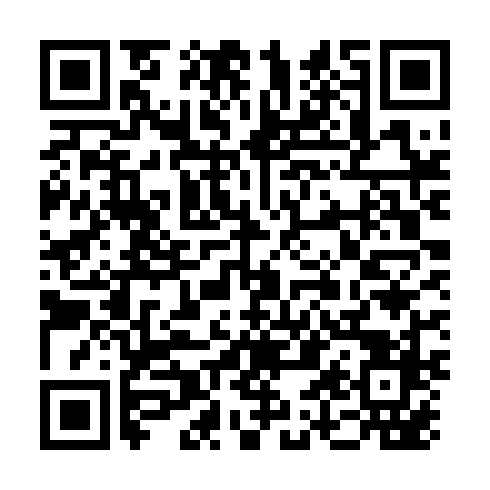 Ramadan times for Breg pri Velikem Gabru, SloveniaMon 11 Mar 2024 - Wed 10 Apr 2024High Latitude Method: Angle Based RulePrayer Calculation Method: Muslim World LeagueAsar Calculation Method: HanafiPrayer times provided by https://www.salahtimes.comDateDayFajrSuhurSunriseDhuhrAsrIftarMaghribIsha11Mon4:404:406:2012:104:116:016:017:3512Tue4:394:396:1812:104:126:026:027:3613Wed4:364:366:1612:104:136:046:047:3814Thu4:344:346:1412:094:156:056:057:3915Fri4:324:326:1212:094:166:066:067:4116Sat4:304:306:1012:094:176:086:087:4217Sun4:284:286:0812:084:186:096:097:4318Mon4:264:266:0712:084:196:116:117:4519Tue4:244:246:0512:084:206:126:127:4620Wed4:224:226:0312:084:216:136:137:4821Thu4:204:206:0112:074:226:156:157:4922Fri4:184:185:5912:074:236:166:167:5123Sat4:164:165:5712:074:246:176:177:5324Sun4:134:135:5512:064:256:196:197:5425Mon4:114:115:5312:064:266:206:207:5626Tue4:094:095:5112:064:276:216:217:5727Wed4:074:075:4912:054:286:236:237:5928Thu4:054:055:4712:054:296:246:248:0029Fri4:024:025:4512:054:306:256:258:0230Sat4:004:005:4312:054:316:266:268:0431Sun4:584:586:411:045:327:287:289:051Mon4:564:566:401:045:337:297:299:072Tue4:534:536:381:045:347:307:309:083Wed4:514:516:361:035:357:327:329:104Thu4:494:496:341:035:367:337:339:125Fri4:474:476:321:035:377:347:349:136Sat4:444:446:301:025:377:367:369:157Sun4:424:426:281:025:387:377:379:178Mon4:404:406:261:025:397:387:389:199Tue4:374:376:241:025:407:407:409:2010Wed4:354:356:231:015:417:417:419:22